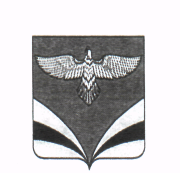       АДМИНИСТРАЦИЯ                                                                                                 сельского поселения Песочноемуниципального района Безенчукский           Самарской области446246 Самарская обл., Безенчукскийрайон, с.Песочное, ул.Центральная, 48              тел. 8(846) 76 32173      ПОСТАНОВЛЕНИЕ       11 июля   2019  №  41Об утверждении муниципальной антинаркотической программы по реализации Стратегии государственнойантинаркотической политики РоссийскойФедерации до 2020 года в сельском поселенииПесочное муниципального района БезенчукскийСамарской  области на период с 2019 по 2020 годы            В целях минимизации угрозы распространения наркомании, руководствуясь Указами Президента Российской Федерации от 09.06.2010 года № 690 «Об утверждении Стратегии государственной антинаркотической политики Российской Федерации до 2020 года», от 18.10.2007 года № 1374 «О дополнительных мерах по противодействию незаконному обороту наркотических средств, психотропных веществ и их прекурсоров»,  на основании  Представления прокуратуры Безенчукского района  от 10.06.2019 № 07-16-445/2019 «Об устранении нарушений законодательства о противодействии наркомании» Администрация  сельского поселения Песочное муниципального района Безенчукский Самарской  областиПОСТАНОВЛЯЕТ:       1. Утвердить муниципальную антинаркотическую программу по реализации Стратегии государственной антинаркотической политики Российской Федерации до 2020 года в  сельском поселении Песочное на период   2019 -2020г.г. (Приложение)   2. Настоящее постановление вступает в силу на следующий день после его официального опубликования и распространяется на правоотношения, возникшие с 01.01.2019 г.     3.  Опубликовать настоящее Постановление в газете «Вестник сельского поселения Песочное», разместить на официальном сайте Администрации сельского поселения Песочное в сети   Интернет.    4.	Контроль за исполнением настоящего постановления оставляю за собой.Глава сельского поселения   Песочное                                                   В.В. Гуреев     Н.А.Горячева8(846) 7632173Приложениек постановлению администрации сельского поселения Песочное муниципального района Безенчукский                                                                                                     от  11.07.2019г. №  41МУНИЦИПАЛЬНАЯАНТИНАРКОТИЧЕСКАЯ ПРОГРАММАпо реализации Стратегии государственной антинаркотической политики Российской Федерации до 2020 года в  сельском поселении Песочное муниципального района Безенчукский Самарской  области на периодс 2019 по 2020гг.Содержание1. Паспорт Программы.2. Характеристика проблемы, на решение которой направлена Программа.3. Цель, задачи, сроки реализации.4. Механизм реализации Программы и контроль за ходом ее выполнения.5. Оценка социально-экономической эффективности реализации Программы.6. Перечень программных мероприятий.I. Паспорт Программы Характеристика муниципальной программы и обоснование ее решения программно-целевыми методами         Антинаркотическая программа муниципального образования сельского поселения Песочное  на 2019 - 2020 гг., разработана в соответствии с Федеральным законом от 08.01.98 № 3-ФЗ «О наркотических средствах и психотропных веществах», Указом президента РФ от 18.10.2007 №1374 « О дополнительных мерах по противодействию незаконному обороту наркотических средств, психотропных веществ и их прекурсоров», Указом президента Российской Федерации от 18.10.2010 года №690 «Стратегия государственной антинаркотической политики Российской Федерации до 2020 года"и в целях активизации работы по противодействию незаконному обороту наркотических средств и психотропных веществ в сельском поселении Песочное.Наркомания как социально и криминально опасное явление присутствовала в жизни общества на всех стадиях его развития. Однако наиболее высокого уровня ее распространение достигло в последнее десятилетие XX века, сформировавшись в глобальную наркоугрозу, которая уже привела к необратимой деградации и гибели огромного числа людей, выступая катализатором общего роста преступности, теневой экономики и коррупции. Уводя трудовые ресурсы от созидательных процессов, наркомания разрушает здоровье людей, подрывает морально-этические и культурные устои общества и тем самым выступает одной из основных угроз безопасности страны и сохранению ее человеческого потенциала.В настоящее время наркомания является одной из наиболее серьезных проблем нашего общества, вызывающей острую необходимость активных и решительных действий по организации профилактики наркозависимости и борьбы с распространением наркотиков. Наркотики оказывают глубокое воздействие на жизнь отдельных людей и общества в целом. Они ставят под угрозу здоровье, образ жизни и безопасность населения. Демографические последствия наркозависимости становятся всё более угрожающими. Среди потребляющих наркотики увеличивается доля малолетнего населения.Распространенность незаконного оборота наркотических средств и психотропных веществ остается серьезной проблемой, представляющей угрозу национальной безопасности и оказывающей негативное влияние на демографическое и социально-экономическое развитие. Планируется, что реализация программы позволит существенно сократить незаконное распространение и немедицинское потребление наркотиков, масштабы последствий их незаконного оборота для безопасности и здоровья личности, общества и государства.Необходимо дальнейшее использование комплекса межведомственных мероприятий, программно – целевого характера, что позволит проведение единой политики по устранению причин и условий, способствующих незаконному распространению и потреблению наркотических средств. Это позволит мобилизовать ресурсные возможности и сконцентрировать общие усилия на приоритетных направлениях проблемы:- выявление, диагностика, лечение, медико-социальная и психологическая реабилитация лиц, больных наркоманией;  -    профилактика распространения наркомании и зависимости от иных видов ПАВ.      Основные цели и задачи программы:Основной целью программы является противодействие незаконному обороту наркотиков на территории сельского поселения, профилактика правонарушений связанных с употреблением и распространением наркотических и психотропных веществ.Программа рассчитана на 2019-2020 годы и предлагает решение следующих основных задач:- организация системы профилактики наркомании в муниципальном образовании;- организация информационно-пропагандистского обеспечения профилактики наркомании в поселении;- совершенствование нормативно - правовой базы сельского поселения Песочное в сфере незаконного оборота наркотиков;- оптимизация работы по профилактике распространения и употребления наркотических и психотропных веществ;- создание системы стимулов среди населения жизни без наркотиков;- реализация на территории муниципального образования государственной политики в области противодействия незаконному обороту наркотических средств, психотропных веществ и их прекурсоровСистема программных мероприятий:Программа включает мероприятия по основным направлениям в сфере профилактики употребления и незаконного оборота наркотиков на территории поселения:- Информационно-пропагандистское обеспечение профилактики наркомании в поселении;- Профилактика наркопреступности;- Мероприятия первичной профилактики наркомании;- Межуровневое сотрудничество.Обоснование ресурсного обеспечения программы:Программа рассчитана на 2 года, период 2019-2020 годы. Для реализации мероприятий, предусмотренных данной программой, необходимо объединить усилия всех участников программы. Бюджетных средств на реализацию Программы не требуется.Механизм реализации программы:Общий контроль исполнения Программы осуществляется администрацией  сельского поселения Песочное, в чьи функции входит уточнение показателей по программным мероприятиям, механизм реализации Программы и состав исполнителей.Оценка социально-экономической и иной эффективности реализации программы:      - В ходе реализации Программы планируется консолидировать усилия правоохранительных органов, медицинских служб, общественных организаций, образовательных учреждений и населения в борьбе с незаконным оборотом и употреблением наркотиков на территории поселения.    Результаты реализуемых направлений Программы позволят избежать роста распространения наркотиков и будут способствовать стабилизации состояния правопорядка в  сельском поселении Песочное.Ожидаемые конечные результаты реализации программы. Оценка социально-экономической и иной эффективности реализации программы	Программа носит социальный характер, результаты реализации ее мероприятий будут оказывать влияние на социально-экономическое развитие поселения. Создание в результате реализации программы условий для сокращения распространения наркомании и связанных с ней преступлений и правонарушений позволит добиться позитивного изменения ситуации, связанной с незаконным потреблением наркотиков в поселении. Реализация программы будет способствовать совершенствованию системы оценки объективных и субъективных факторов распространения наркомании в поселении. Результатом реализации программы станет создание единой системы позитивных моральных и нравственных ценностей, определяющих отрицательное отношение к незаконному потреблению наркотиков, выбор здорового образа жизни абсолютным большинством молодых людей. В ходе реализации Программы планируется консолидировать усилия правоохранительных органов, медицинских служб, общественных организаций, образовательных учреждений и населения в борьбе с незаконным оборотом  и употреблением наркотиков на территории поселения.Результаты реализуемых направлений Программы позволят избежать роста распространения наркотиков и будут способствовать стабилизации состояния правопорядка в сельском поселении  Песочное.ПЛАН МЕРОПРИЯТИЙПрограммы по профилактике употребления наркотических средств и психотропных веществ на 2019-2020гг.Наименование программыМуниципальная программа «по реализации Стратегии государственной антинаркотической политики Российской Федерации до 2020 года в  сельском поселении Песочное муниципального района Безенчукский Самарской  области на периодс 2019 по 2020гг.Основание для разработки программы- Указ Президента Российской Федерации N 690 от 9 июня 2010 года «Об утверждении Стратегии государственной антинаркотической политики Российской Федерации до 2020 года»;- Федеральный закон от 08.01.1998 № 3-ФЗ «О наркотических средствах и психотропных веществах»;- Указ президента РФ от 18.10.2007 № 137 «О дополнительных мерах по противодействию незаконному обороту наркотических средств, психотропных веществ и их прекурсоров»Заказчик программыАдминистрация сельского поселения  Песочное муниципального района Безенчукский Самарской области РазработчикАдминистрация сельского поселения  Песочное муниципального района Безенчукский Самарской области ИсполнителиАдминистрация сельского поселения  Песочное муниципального района Безенчукский Самарской области Цель и задачи программы:Цель:- снижение уровня заболеваемости населения наркоманией;- предупреждение, выявление и пресечение незаконного оборота наркотиков и их прекурсоровЦель и задачи программы:Задачи: - проведение профилактических мероприятий по сокращению незаконного потребления наркотиков; - ограничение доступности наркотиков, находящихся в незаконном обороте; Сроки  реализации программы:2019-2020 годыОбъемы и источники финансированияПрограмма не требует финансированияКонтроль за исполнением ПрограммыАдминистрация сельского поселения  Песочное муниципального района Безенчукский Самарской области Ожидаемые конечные       результаты       реализации      ПрограммыМуниципальная антинаркотическая программа по реализации Стратегии государственной антинаркотической политики Российской Федерации до 2020 года в  сельском поселении Песочное муниципального района Безенчукский Самарской  области на периодс 2019 по 2020гг.№п/пНаименование мероприятияНаименование мероприятияПоказатель эффективностиИсполнители мероприятийСрок исполненияI.Информационно- пропагандистское обеспечение профилактики наркомании в поселении I.Информационно- пропагандистское обеспечение профилактики наркомании в поселении I.Информационно- пропагандистское обеспечение профилактики наркомании в поселении I.Информационно- пропагандистское обеспечение профилактики наркомании в поселении I.Информационно- пропагандистское обеспечение профилактики наркомании в поселении I.Информационно- пропагандистское обеспечение профилактики наркомании в поселении 1.Проведение мониторинга наркоситуации и причин, способствующих потреблению наркотиковСнижение преступлений, связанных с незаконным оборотом наркотиков и (далее НОН)Снижение преступлений, связанных с незаконным оборотом наркотиков и (далее НОН)Администрация сельского поселения совместно с участковым уполномоченным полиции (по согласованию) 2019-2020гг2.Проведение собраний и сходов граждан по проблемам профилактики наркомании и наркопреступностиПовышение правовой грамотности, снижение преступлений связанных с НОНПовышение правовой грамотности, снижение преступлений связанных с НОНАдминистрация сельского поселения совместно с участковым уполномоченным полиции (по согласованию); «ГБУО СОШ с. Песочное»,   МБУК «МКЦ с.Песочное»;  Сельская библиотека2019-2020ггII.Профилактика наркопреступностиII.Профилактика наркопреступностиII.Профилактика наркопреступностиII.Профилактика наркопреступностиII.Профилактика наркопреступностиII.Профилактика наркопреступности 3.Проведение в  школе, учреждениях культуры агитационной работы по профилактике наркомании и формировании здорового образа жизни: «Скажем наркотикам нет».Проведение в  школе, учреждениях культуры агитационной работы по профилактике наркомании и формировании здорового образа жизни: «Скажем наркотикам нет».Снижение преступлений, связанных с НОНАдминистрация сельского поселения совместно с участковым уполномоченным полиции (по согласованию);   «ГБУО  СОШ с. Песочное»,   МБУК «МКЦ с. Песочное»;2019-2020гг4.Беседы, игровые программы, видеопоказы и другие мероприятия для молодежи по профилактике наркомании и ведению здорового образа жизниБеседы, игровые программы, видеопоказы и другие мероприятия для молодежи по профилактике наркомании и ведению здорового образа жизниСнижение преступлений, связанных с НОНАдминистрация сельского поселения совместно с участковым уполномоченным полиции (по согласованию);   «ГБУО  СОШ с. Песочное»,   МБУК «МКЦ с. Песочное»;  Сельская  библиотека2019-2020ггIII. Мероприятия первичной профилактики наркоманииIII. Мероприятия первичной профилактики наркоманииIII. Мероприятия первичной профилактики наркоманииIII. Мероприятия первичной профилактики наркоманииIII. Мероприятия первичной профилактики наркоманииIII. Мероприятия первичной профилактики наркомании5.Проведение конкурса детских рисунков антинаркотической тематики, проведение лекций, разработка памяток « Наркотикам нет». Проведение конкурса детских рисунков антинаркотической тематики, проведение лекций, разработка памяток « Наркотикам нет». Повышение правовой грамотности подростков«ГБУО СОШ с. Песочное»    МБУК «МЦК с. Песочное»,  сельская  библиотека, Администрация сельского поселения Песочное.2019-2020ггIV. Межуровневое сотрудничествоIV. Межуровневое сотрудничествоIV. Межуровневое сотрудничествоIV. Межуровневое сотрудничествоIV. Межуровневое сотрудничествоIV. Межуровневое сотрудничество6.Систематический анализ состояния наркомании в поселенииСистематический анализ состояния наркомании в поселенииСнижение преступлений, связанных с НОНАдминистрация сельского поселения совместно с участковым уполномоченным полиции (по согласованию).2019-2020гг7.Изучение и распространение информации по предупреждению наркоманииИзучение и распространение информации по предупреждению наркоманииСнижение преступлений, связанных с НОНАдминистрация сельского поселения2019-2020гг8.Проведение профилактической работы с родителями, ведущими аморальный, антиобщественный образ жизни.Проведение профилактической работы с родителями, ведущими аморальный, антиобщественный образ жизни.Снижение преступлений, связанных с НОНАдминистрация сельского поселения совместно с участковым уполномоченным полиции (по согласованию).2019-2020гг9.Организация досуга подростков, вовлечение их творческие объединения, художественную самодеятельностьОрганизация досуга подростков, вовлечение их творческие объединения, художественную самодеятельностьСнижение преступлений, связанных с НОНАдминистрация сельского поселения совместно, МБУК «МКЦ с. Песочное»2019-2020гг10.Выявление и уничтожение очагов произрастания конопли, мака и других дикорастущих наркосодержащих растенийВыявление и уничтожение очагов произрастания конопли, мака и других дикорастущих наркосодержащих растенийСнижение преступлений, связанных с НОНАдминистрация сельского поселения совместно с участковым уполномоченным полиции (по согласованию).2019-2020гг